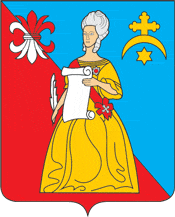 АДМИНИСТРАЦИЯГородского поселения «Город Кремёнки»Жуковского района Калужской областиРАСПОРЯЖЕНИЕ« 28 »  августа 2017г.                                                                                          № 112-рг.КремёнкиО создании комиссии по приемке работ по МП «Формирование современной городской среды» Руководствуясь Федеральным Законом "Об общих принципах организации местного самоуправления в Российской Федерации" N 131-ФЗ от 06.10.2003, а также Положением об Администрации ГП «Город Кременки», во исполнение Постановления Правительства Калужской области № 332 от 31.05.2017г. «О распределении субсидии между МО в рамках реализации программы «Формирование современной городской среды» ГП КО «Охрана окружающей среды» бюджету муниципального образования городского поселения «Город Кременки». В соответствии с ч. 3 ст. 94 Федерального закона от 05.04.2013г. № 44-ФЗ «О контрактной системе в сфере закупок товаров, работ, услуг для обеспечения государственных и муниципальных нужд» и в целях обеспечения приемки поставленных товаров (выполненных  работ, оказанных услуг результатов отдельного этапа исполнения контракта) при осуществлении закупок товаров (работ, услуг) для обеспечения муниципальных нужд МО ГП «Город Кременки».Создать комиссию по приемке выполненных работ по благоустройству дворовых территорий многоквартирных домов территорий в составе:Председатель комиссии – Присечкин А.А. - представитель заказчика;Члены комиссии :Ерыгин А.А.- Заместитель Главы Администрации  МР «Жуковский район»;Рыбкина Е.В. – Главный специалист Администрации ГП «Город Кременки»;Киричко Н.И. - Директор МУП «Благоустройство» (балансодержатель улично-дорожной сети);Саитова Р.И. – представитель управляющей организации;Гукасян А.Л. - Генеральный директор ООО «Весна» (подрядчик);Гусев С.Н. - Депутат Городской Думы ГП «Город Кременки»Пищулина Л.М. - Депутат Районного Собрания МО «Жуковский район»Самохина А.В. – представитель Партии «Единая Россия»Представители жителей города:Гришина О.С., Судаков А.А., Филь В.Д., Захарова Г.П. – ул.Жукова д.3,5,7,9Чуприн В.П. – ул. Дашковой д. 12Карпенко К.П. – ул. Жукова д. 1;Лескова Л.В., Владимирова Е.Н., Мамалихина Т.А., Савкина И.А., Долгова Е.Н. – ул. Молодежная д. 2,3,5,6,7,8,9,10.Ефременко Ю.Г.- ул.Строителей д.8Кайзер С.А., Миронюк С.М., Дусиева Я.Ю., Дремина Н.В.- ул. Дашковой д.1,3,5,7Бабич Н.В. – ул. Мира д.102. Контроль исполнения настоящего распоряжения оставляю за собой.Глава Администрации городского поселения «Город Кремёнки»                                                    Калинкина Т.Д.